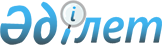 О внесении изменений в состав комиссии по проведению межгосударственных испытаний интегрированной информационной системы внешней и взаимной торговлиРаспоряжение Коллегии Евразийской экономической комиссии от 28 июня 2022 года № 96.
      1. Внести в состав комиссии по проведению межгосударственных испытаний интегрированной информационной системы внешней и взаимной торговли, утвержденный распоряжением Коллегии Евразийской экономической комиссии от 18 августа 2015 г. № 77, следующие изменения:
      а) включить в состав комиссии следующих лиц:
      б) указать новую должность члена комиссии:
      в) исключить из состава комиссии Варданяна Г.Л., Аветисяна В.А., Хотько А.Н., Гукасяна А.Г., Карапетян Н.К., Меляна И.К., Руднева С.А., Болатбаева А.Т., Жумата Е. и Ибраимова А.Э. 
      2..Настоящее распоряжение вступает в силу с даты его опубликования на официальном сайте Евразийского экономического союза.
					© 2012. РГП на ПХВ «Институт законодательства и правовой информации Республики Казахстан» Министерства юстиции Республики Казахстан
				
Симонян
Варос Арутюнович
–
член Коллегии (Министр) по внутренним рынкам, информатизации, информационно-коммуникационным технологиям Евразийской экономической комиссии (председатель комиссии)
Алексанян
Александр Сергеевич
–
директор Департамента информационных технологий Евразийской экономической комиссии (заместитель председателя комиссии)
Наумов
Андрей Викторович
–
заместитель директора Департамента информационных технологий Евразийской экономической комиссии
От Республики Армения
От Республики Армения
От Республики Армения
Гаспарян
Грачья Арменович 
–
сотрудник Службы национальной безопасности Республики Армения 
Даниелян
Гамлет Манвелович
–
главный специалист Управления цифровизации Министерства высокотехнологической промышленности Республики Армения
Моралян
Айк Робертович
–
ведущий специалист отдела интеграции систем Евразийского экономического союза закрытого акционерного общества "ЭКЕНГ"
От Республики БеларусьОт Республики Казахстан
От Республики БеларусьОт Республики Казахстан
От Республики БеларусьОт Республики Казахстан
Абдиев
Ерболат Ержомартович 
–
руководитель управления цифровых сервисов Департамента цифровых решений Министерства цифрового развития, инноваций и аэрокосмической промышленности Республики Казахстан
Саина
Динара Гизатбековна
–
главный эксперт Управления интеграционных процессов ЕАЭС Министерства цифрового развития, инноваций и аэрокосмической промышленности Республики Казахстан
От Кыргызской Республики
От Кыргызской Республики
От Кыргызской Республики
Шаршенова
Индира Жанусаковна
–
заместитель Министра цифрового развития Кыргызской Республики
От Российской Федерации
От Российской Федерации
От Российской Федерации
Палей
Анатолий Анатольевич
–
заместитель начальника отдела развития сервисов в социальной сфере Департамента развития инфраструктуры электронного правительства Министерства цифрового развития, связи и массовых коммуникаций Российской Федерации;
Ярополов
Ярослав Олегович
–
заместитель директора Департамента развития инфраструктуры электронного правительства Министерства цифрового развития, связи и массовых коммуникаций Российской Федерации;
      Председатель КоллегииЕвразийской экономической комиссии 

М. Мясникович
